МИНОБРНАУКИ РОССИИФГБОУ ВО «Самарский государственный социально-педагогический университет»Естественно-географический факультетИНФОРМАЦИОННОЕ ПИСЬМО Уважаемые коллеги!Приглашаем учителей химии, биологии и географии, а также педагогов дополнительного образования принять участие в курсах повышения квалификации на основе Именного образовательного чека (2, 3 блок, вариативная часть), объемом 36 часов. Работы, выполненные на курсах рецензируются (выдается справка о защите проекта) и могут быть использованы при аттестации. Курсы будут проходить по адресу: 443090, г. Самара ул. Антонова Овсеенко, 26 по следующему графику:Напоминаем Вам, что с 01.04.2015 запись на курсы повышения квалификации по Именным образовательным чекам осуществляется только посредством Системы «Кадры в образовании» http://staffedu.samregion.ruПо возникающим вопросам обращаться по тел. 89371887284 Лилия Галимзановна Сафина89272648239 Галина Николаевна Родионова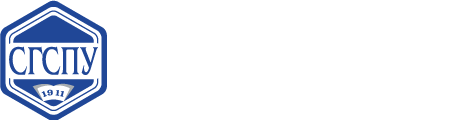 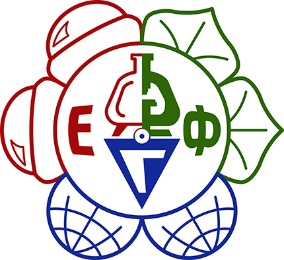 Время проведенияНазвание курсаОтветственный за проведение курсас 26.09.2016Разработка и проектирование элективных курсов в инновационной среде профессионального самоопределения школьниковк.п.н., доцент кафедры химии, географии и методики их преподавания Елена Георгиевна Нелюбина с 26.09.2016Разработка и применение практических заданий, направленных на формирование универсальных учебных действий в процессе изучения географиистарший преподаватель кафедры химии, географии и методики их преподавания СГСПУ Сакиня Абдулловна Ибрагимова с 26.09.2016Реализация требований ФГОС: организация учебно-исследовательской и проектной деятельности обучающихсяк.б.н., доцент кафедры биологии, экологии и методики обучения Галина Николаевна Родионовас 26.09.2016Ботаническая экспедиция как форма учебно-исследовательской деятельности обучающихся при изучении биологии в средней и старшей школек.б.н., доцент кафедры биологии, экологии и методики обучения Галина Николаевна Родионовас 03.10.2016Разработка и применение дидактических игр направленных на формирование универсальных учебных действий в процессе изучения естественнонаучных дисциплинк.п.н., доцент кафедры химии, географии и методики их преподавания Лилия Галимзановна Сафина с 20.03.2017Разработка и проектирование элективных курсов в инновационной среде профессионального самоопределения школьниковк.п.н., доцент кафедры химии, географии и методики их преподавания Елена Георгиевна Нелюбина с 20.03.2017Разработка и применение практических заданий, направленных на формирование универсальных учебных действий в процессе изучения географиистарший преподаватель кафедры химии, географии и методики их преподавания Сакиня Абдулловна СГСПУ Ибрагимова с 20.03.2017Реализация требований ФГОС: организация учебно-исследовательской и проектной деятельности обучающихсяк.б.н., доцент кафедры биологии, экологии и методики обучения Галина Николаевна Родионовас 20.03.2017Ботаническая экспедиция как форма учебно-исследовательской деятельности обучающихся при изучении биологии в средней и старшей школек.б.н., доцент кафедры биологии, экологии и методики обучения Галина Николаевна Родионовас 03.04.2017Разработка и применение дидактических игр направленных на формирование универсальных учебных действий в процессе изучения естественнонаучных дисциплинк.п.н., доцент кафедры химии, географии и методики их преподавания Лилия Галимзановна Сафина 